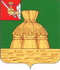 АДМИНИСТРАЦИЯ НИКОЛЬСКОГОМУНИЦИПАЛЬНОГО РАЙОНАПОСТАНОВЛЕНИЕ   12.2021 года		                                                                        № г. НикольскОб утверждении комплекса мерпо развитию кадрового потенциалав Никольском муниципальном районена 2022-2025 годыВ целях исполнения Плана графика («дорожной карты») по сокращению оттока выпускников школ и снижению миграционного оттока за пределы Вологодской области администрация Никольского муниципального района 	ПОСТАНОВЛЯЕТ:1. Утвердить комплекса мер по развитию кадрового потенциала в Никольском муниципальном районе на 2022-2025 годы (прилагается).     2.  Настоящее постановление вступает в силу после официального опубликования в районной газете «Авангард» и подлежит размещению на официальном сайте администрации Никольского муниципального района в информационно-телекоммуникационной сети «Интернет».Руководитель администрацииНикольского муниципального района                                      А.Н. БаданинаУтвержден постановлением администрации Никольского муниципального района          от            12.2021 года №                Комплекс мер по развитию кадрового потенциала в Никольском муниципальном районе на 2022-2025 годы»(далее-Комплекс мер)                                Структура Комплекса мерОбщая характеристика сферы реализации Комплекса мерТема кадрового обеспечения экономики района является актуальной в рамках приоритетных проектов в сфере образования - от школы, среднего профессионального образования до вуза, охватывает проблемы прогнозирования потребности в кадрах, профориентации, качественной подготовки кадров, трудоустройства выпускников.Таким образом, разработка Комплекса мер позволит сформировать необходимый инструментарий для дальнейшего экономического роста и обеспечит комплексное решение государственных задач в сфере образования и экономики. Настоящий Комплекс мер направлен на кадровое обеспечение реализации задач и приоритетов Никольского муниципального района, определенных в документах стратегического планирования.Для реализации Комплекса мер необходима консолидация усилий органов власти, образовательного и предпринимательского сообществ и институтов гражданского общества по созданию благоприятных условий развития кадрового потенциала.Никольский муниципальный район расположен в юго-восточной части Вологодской области. Никольский муниципальный район занимает 7 место по площади муниципального образования среди районов Вологодской области и 16 место по плотности населения на квадратный километр. В составе района - одно городское и 6 сельских поселений -  МО      г. Никольск, Аргуновское (с административным центром в д. Аргуново), Завражское (д. Завражье), Зеленцовское (д. Зеленцово), Кемское (п.Борок), Краснополянское (г. Никольск), Никольское (г. Никольск). Административный центр района расположен в городе Никольске. В состав Никольского  муниципального района входят 217 населенных пунктов.Сокращение численности постоянного населения района – один из основных факторов, ограничивающих развитие Никольского муниципального района.Численность населения района с 1990 года сократилась с 30,8 тыс. человек до 19,2 тыс. человек по состоянию на 01.01.2021 года, в том числе за счет миграционного оттока на 39,6%, естественной убыли на 60,4%. Естественная убыль населения в Никольском муниципальном районе была зарегистрирована в 1993 году, и пик ее пришелся на 2003 год, когда число умерших превысило число родившихся на 359 человек. Начиная с 2006 по 2014 год, демографические показатели естественного движения населения имели тенденцию к улучшению, но с 2015 года они снова приобрели негативные тенденции. За 2020 год естественная убыль населения района составила 154 человека.Основными причинами увеличения естественной убыли населения в районе в последние годы стали низкая рождаемость и высокая смертность из-за неблагоприятных структурных демографических изменений. Дальнейшее улучшение демографической ситуации сдерживают негативные тенденции, связанные с сокращением численности женщин активного репродуктивного возраста.Еще одним неблагоприятным фактором, ограничивающим развитие района, является устойчивая тенденция к снижению численности населения в трудоспособном возрасте. За период с 1990 года по 2010 год в Никольском муниципальном районе доля населения трудоспособного возраста выросла с 48,0% до 60,6%. Начиная с 2011 года доля населения трудоспособного возраста сократилась с 60,0% до 53,3% в 2020 году, при этом доля населения старше трудоспособного возраста выросла с 20,4% до 25,3%, что свидетельствует о высоком уровне демографической «старости» населения. В этой связи происходит сокращение трудового потенциала района и рост демографической нагрузки на трудоспособное население пожилыми людьми и детьми.Сложившиеся миграционные процессы оказывают существенное негативное влияние на численность населения района. С 1990 года только в 1998, 2000, 2001 и 2002 годах в районе отмечалась миграционная прибыль численности населения. Максимальная убыль численности населения из района наблюдался в 2013 году, число выбывших превышало число прибывших на 422 человека. Последние году наблюдается тенденция сокращения миграционной убыли численности населения, за 2020 год по району она составила 12 человек. Таким образом, при сложившихся демографических и миграционных процессах в районе, можно предположить,   численность населения Никольского муниципального района продолжит сокращаться и дальше.С учетом долгосрочных стратегических вызовов времени в Стратегии социально-экономического развития района до 2030 года основной упор делается на количественный и качественный рост человеческого потенциала и активизацию реализации политики НАРОДОСБЕРЕЖЕНИЯ, то есть реализация политики НАРОДОСБЕРЕЖЕНИЯ путем сохранения демографического потенциала и развития человеческого капитала за счет конкурентоспособности экономики района и формирования пространства для жизни и развития человека.Основные отрасли: лесозаготовка, обработка древесины и производство изделий из дерева, производство пищевых продуктов, сельское хозяйство, розничная торговля. Перспективные отрасли: туризм, гостиничный бизнес, сфера общественного питания, жилищно-коммунальное хозяйство.Одной из ведущих и динамично развивающихся отраслей экономики Никольского муниципального района является сельское хозяйство. Приоритетом в сельском хозяйстве является молочно-мясное животноводство, на долю которого приходится 75.4%. Основное направление растениеводства - обеспечение животных кормами и фуражным зерном. Развивается льноводство. Высокие результаты в сфере сельского хозяйства достигнуты, в том числе и за счет проведения активной инвестиционной политики с целью модернизации и внедрения новых производственных объектов и технологий. В приоритете развитие крестьянских (фермерских) хозяйств.В структуре промышленности района традиционно преобладают лесозаготовка, обработка древесины и производство изделий из дерева, производство пищевых продуктов. Обеспечение электрической энергией, газом и паром, водоснабжение; водоотведение, организация сбора и утилизации отходов, деятельность по ликвидации загрязнений; издательская и полиграфическая деятельность занимают стабильно не большой удельный вес. В структуре отгруженной промышленной продукции продукция лесопромышленного комплекса занимает 49,9%, продукция предприятий пищевой отрасли – 41,8%. Промышленную деятельность в районе осуществляют средние, малые предприятия и индивидуальные предприниматели. Никольский муниципальный район — район с развитой социальнойинфраструктурой, включающей сеть образовательных, культурно-досуговыхучреждений,учрежденийспорта.Образовательная система района представлена 15 муниципальными общеобразовательными учреждениями, 10 муниципальными дошкольными образовательными учреждениями, 3 муниципальными образовательными учреждениями дополнительного образования, Никольским филиалом БОУ СПО ВО «Тотемский политехнический колледж», НОУ «Универсал плюс». На 01.01.2021 года детские сады и дошкольные группы в школах посещают 1015 детей, численность обучающихся в общеобразовательных учреждениях составила 2271 ребенок. Охват дополнительным образованием составляет 74%, охват услугами дополнительного образования – 89,6%.По состоянию на 01.01.2021 года сеть учреждений культуры района составляет 41 сетевую единицу (статус юридического лица имеют 11 учреждений), из них: 1 библиотека с 16 филиалами; 8 культурно-досуговых учреждений с 14 филиалами: 7 Домов культуры с 12 филиалами, ИМЦКиТ с 2 филиалами; музей; школа искусств. Культурно - досуговыми учреждениями в 2020 году было проведено 2454 мероприятия, в которых приняли участие 119,2 тыс. человек. В 2020 году проведено 885 онлайн-мероприятий, в которых приняло участие 191,0 тыс. человек. При культурно-досуговых учреждениях работали 211 клубных формирований, объединяющих 2247 человек.  В районе спортивная база для занятия физической культурой и спортом насчитывает 57 спортивных сооружений. В районе действует 3 учреждений спорта различной формы собственности. Удельный вес населения систематически занимающегося физической культурой и спортом от общей численности населения района составляет 38,5%. Доля обучающихся общеобразовательных школ, систематически занимающихся физической культурой и спортом, в общей численности обучающихся составляет 55,3%.Инвестиционные проекты, реализуемые в муниципальном районе:В районе реализуется инвестиционный проект в области освоения лесов Никольским лесхозом - филиалом САУ ЛХ ВО «Вологдалесхоз»; осуществляется техническое переоснащение действующих производств на предприятиях района.Реализуются следующие мероприятия: разработан и актуализируется инвестиционный паспорт района. Сформировано 14 инвестиционных площадок. Инвестиционный паспорт и информация об инвестиционных площадках размещена на официальных сайтах администрации района и Правительства Вологодской области в информационно-телекоммуникационной сети «Интернет»; назначен инвестиционный уполномоченный района; создан инвестиционный Совет Никольского муниципального района; ежегодное инвестиционное послание Главы района к бизнесу и общественности; принято положение о залоговом фонде Никольского муниципального района, утвержден перечень объектов залогового фонда; внедрены процедуры оценки регулирующего воздействия и экспертизы муниципальных правовых актов, направленные на устранение положений, необоснованно затрудняющих предпринимательскую и инвестиционную деятельность; расширяются инвестиционные инструментарии района путем привлечения внебюджетных источников с помощью муниципально-частного партнерства, в том числе через концессионные соглашения; актуализируется информация для интерактивной Инвестиционной карты Вологодской области; разрабатываются и утверждаются документы территориального планирования и правил землепользования и застройки территории; на официальном сайте администрации района создан и ведется раздел по инвестиционной деятельности администрации района.Анализ рынка жилья, включая условия ипотечного кредитования, найма, приобретения жилья, строительства жилья, развитие арендного жилья, в том числе жилья для некоммерческого найма:Жилищный фонд района по состоянию на 01.01.2020 года составлял 658,7 тыс. кв. метров общей жилой площади, из которого 23,7 тыс. кв. метров находились в муниципальной собственности, 5,9 тыс. кв. метров - государственной, 629,1 тыс. кв. метров – частной. Количество многоквартирных домов в районе – 2117, без домов блокированной застройки – 132. В сельской местности находится 66,3% жилья. Площадь жилищ, приходящаяся в среднем на одного жителя, в 2020 году составляла 34,0 кв. метра, средняя по области – 31,1 кв. метр. Жилищный фонд района имеет низкую степень благоустройства: водопроводом - 14,8%, водоотведением (канализацией) – 10,2%, центральным отоплением – 10,4%, газом – 63,5%, напольными электрическими плитами – 1,6%. Низкий уровень благоустройства жилищного фонда района объясняется низким уровнем благоустройства индивидуальных жилых домов, принадлежащих гражданам на правах личной собственности. Площадь ветхого жилья по району составляет 3,6% от жилищного фонда. Капитальный ремонт многоквартирных домов осуществляется в рамках реализации областной программы «Капитальный ремонт общего имущества многоквартирных домов на территории Вологодской области». Предусмотрены мероприятия по закреплению кадров на селе, улучшению жилищных условий граждан, проживающих в сельской местности, муниципальной программой «Комплексное развитие сельских территорий Никольского муниципального района Вологодской области на 2020–2025 годы». Обеспечение жильем работников здравоохранения осуществляется в рамках муниципальной программы «Кадровая политика в сфере здравоохранения Никольского муниципального района на период 2020-2025 годы»: представление квартир по договорам служебного найма, а так же возмещение затрат за съем жилья. В районе вводится ежегодно порядка 5-6 тыс. кв. метров жилья. Жилье строится в основном индивидуальными застройщиками. Район сталкивается с проблемами по увеличению ввода жилья: увеличение сроков строительства индивидуального жилья в связи с невысоким уровнем дохода населения; неудовлетворенная потребность в строительстве жилья некоторых семей по причине низкого уровня дохода; отсутствие земельных ресурсов в границах МО г. Никольск для индивидуального жилищного строительства. Анализ развития транспортной инфраструктуры, оценка транспортной доступности муниципальных образований:	В район все грузы завозятся автомобильным транспортом, на территории района отсутствует железнодорожное сообщение, речное, авиационное. Район располагает развитой сетью автомобильных дорог общего пользования с выходом на основные узлы экономического развития. Ближайшие железнодорожные станции находятся в г. В-Устюг (165 км) и г. Шарья (148 км). Ближайший аэропорт находится в г. В-Устюг (165 км). Реки, протекающие по территории района не судоходны. Автомобильные дороги района регионального значения: Чекшино-Тотьма-Никольск, Урень-Шарья-Никольск-Котлас, отмечается наибольшая интенсивность движения, по которым проходит весь транзитный грузопоток. Район напрямую связан с южными регионами России. Транспортные магистрали района - 26,5% дороги с  асфальтобетонным покрытием, 53,0% - гравийным покрытием, 20,5% - грунтовые дороги. К дорогам общего пользования регионального (межмуниципального) значения принадлежит 52,2% дорог района, к дорогам общего пользования  муниципального значения 17,2%, к улично-дорожной сети поселений – 30,6%. Состояние дорог в районе не удовлетворительное, значительная часть ранее построенных дорог требует реконструкции и ремонта. В районе необходимо провести ремонт дорог с истекшими нормативными сроками ремонта. Доля протяженности автомобильных дорог общего пользования местного значения, не отвечающих нормативным требованиям, в общей протяженности автомобильных дорог общего пользования местного значения на начало 2021 года составляла 69,4%.В грузовой автомобильный транспорт имеют все предприятия района (промышленные, торгово-закупочные, сельскохозяйственные и т.д.) и индивидуальные предприниматели. Состояние грузового парка района не однозначное. Значительный износ грузовых автомобилей имеют сельскохозяйственные предприятия. Автомобильный парк торгово-закупочных предприятий и индивидуальных предпринимателей находится в удовлетворительном состоянии. В районе наблюдается рост числа автомобилей в личной собственности, как грузовых, так и легковых. Оказываются услуги по перевозке пассажиров по маршрутам городского, пригородного и междугородного сообщения, работает служба такси. В населенные пункты рейсы выполняются не ежедневно, что создает определенные проблемы для сельских жителей. Доля сельских населенных пунктов, обеспеченных постоянной круглогодичной связью с сетью автодорог общего пользования (по дорогам с твердым покрытием) по состоянию на 01.01.2021 года составляла 94,7%. В районе действуют пять автозаправочных и одна автогазозаправочная станции, которые в полной мере обеспечивают потребность в ГСМ как районного, так и транзитного автотранспорта.Район обеспечен станциями технического обслуживания автомобилей. Состояние и структура трудовых ресурсов, включая профессионально-квалификационную структуру занятых и безработных граждан муниципального района, а также выпускников профессиональных образовательных организаций и образовательных организаций высшего образования:Рынок труда является индикатором благополучия района, эффективности социально-экономических преобразований. Численность трудоспособного населения на 01.01.2020 года составила 10,3 тыс. человек, или 53,3% от общей численности населения. В отраслях экономики района в 2020 году по полному кругу предприятия с учетом деятельности малого бизнеса было занято 4,9 тыс. человек, или 49,6% экономически активного населения. Трудится в отраслях производственной сферы экономики 64,4% работающего населения района. Доля работников занятых во вредных и опасных условиях труда к среднесписочной штатной численности работников по району составляет 2,4%.За 2020 год были признаны безработными 1068 человек или 85,6% от обратившихся за содействием в поиске подходящей работы, из них: женщины 49,4%; граждане, проживающие в сельской местности 59,6%; молодежь (16-29 лет) 21,5%; граждане, стремящиеся возобновить трудовую деятельность после длительного (более года) перерыва 33,1%. 75,5% безработных граждан, осуществляющих трудовую деятельность, состоящих на регистрационном учете, уволились по собственному желанию. Состояли на учете: до 1 месяца 9,6% безработных, от 1 до 4 месяцев – 55,0%, от 4 до 8 месяцев – 25,5%, от 8 до 12 месяцев – 8,3%, более года – 1,6%. Безработные, состоящие на регистрационном учете, имели: высшее образование 6,0%, среднее профессиональное – 35,1%, среднее общее образование – 19,2%, основное общее образование – 39,4%, не имеющие основного общего образования – 0,3%.Текущее состояние и основные проблемы кадрового обеспечения экономики муниципального района в отраслевом разрезе, в том числе с учетом создания условий для привлечения молодых специалистов:Работающее население занято в разрезе отраслей: сельское, лесное хозяйство, охота – 11,6%, обрабатывающие производства – 18,6%, торговля оптовая и розничная; ремонт автотранспортных средств и мотоциклов – 20,0%, образование – 13,1%, деятельность в области здравоохранения и социальных услуг – 8,6%, деятельность в области культуры, спорта, организации досуга и развлечений – 1,7% и т.д.Для рынка труда района характерно: создание рабочих мест в городе, при более высоком уровне безработицы на селе; ростом числа рабочих мест в сфере малого бизнеса; временной занятости части населения вне района без оформления трудовых отношений; проблемой «кадрового голода» в отношении заполняемости вакансий в сельском хозяйстве, здравоохранении, образовании района и низкооплачиваемых рабочих профессий; высоким уровнем женской безработицы на селе и т.д. Для решения проблем занятости населения необходимо продолжить работу по профессиональной ориентации школьников; повышению мотивации молодежи к трудовой деятельности по профессиям, востребованным на рынке труда; поддержке предпринимательской инициативы граждан и т.д.Рыночные отношения предъявляют повышенные требования к человеку как профессионалу к его возможности быть конкурентоспособным на рынке труда. Кадры для предприятий района в основном готовятся в учебных заведениях Вологодской области. В подготовку кадров рабочих профессий большой вклад вносит филиал Тотемского политехнического колледжа в г. Никольске. В учреждении можно получить профессиональную подготовку по рабочим профессиям. Предприятия обучают и повышают квалификацию своих кадров по различным формам обучения. Перспективная потребность в кадровом обеспечении экономики муниципального района:Оценка дефицита/избытка собственных трудовых ресурсов муниципального района и основные источники восполнения дефицита трудовых ресурсов, в том числе: подготовка и переподготовка кадров в системе среднего профессионального, дополнительного профессионального и высшего образования, привлечение иностранных трудовых мигрантов: Ежегодные изменения в структуре трудоспособного населения таят в себе серьезные риски: Ежегодно увеличивается удельный вес населения старше трудоспособного возраста, а трудоспособного, наоборот, снижается. Часть населения совсем не имеет профессии, высшее образование в районе имеет не значительная часть. Из-за миграционного оттока ежегодно район теряет население в трудоспособном возрасте. Для сельского населения характерным является обмен населением в пределах района, области, для городского – с другими районами области, другими регионами. Вакансии, заявленные работодателями, как правило, имеют не высокую заработную плату.В ближайшей перспективе сохранится тенденция уменьшения численности населения, обусловленная как естественной, так и миграционной убылью. Кардинально ситуация с рождаемостью в ближайшее время не изменится, она будет оставаться на низком уровне.Резервом трудовых ресурсов является незанятая часть населения трудоспособного возраста. Теоретически сегодня может быть закрыта любая вакансия. Почему этого не происходит? Основные причины общеизвестны:- низкая привлекательность вакантных рабочих мест в организациях реального сектора экономики (заработная плата, условия труда и т.д.);-   позиция работодателей, для которых человеческий потенциал не является стратегическим;- социальный аспект - определенная часть безработных сознательно не желает быть трудоустроенной. Перечень ключевых (приоритетных) профессий и компетенций, востребованных в среднесрочной и долгосрочной перспективе, определенных в соответствии с направлениями экономического развития муниципального района и предусматривающих разные уровни подготовки:Прогноз учитывает общие тенденции и перспективы развития отраслей экономики, реализацию инвестиционных проектов, позицию органов власти по стратегическим направлениям развития в соответствующих отраслях.Учитывая тенденции численности занятых в экономике, дополнительная потребность в квалифицированных кадрах в целом по району будет оставаться на достигнутых значениях с незначительным  ростом. Во всех видах экономической деятельности, за исключением «Финансовая деятельность», «Образование» и «Здравоохранение», основную потребность составляют профессии рабочих, при этом самыми востребованными являются сварщики, слесари, водители, трактористы, электромонтеры, строительные профессии, повара, продавцы и т.д.Среди специалистов наиболее востребованы механики, мастера, бухгалтеры, инженеры, воспитатели, врачи, медицинские сестры и учителя.    Наибольшая потребность в квалифицированных кадрах наблюдается по виду экономической деятельности «Здравоохранение» и «Образование».2. Цели, задачи и целевые показатели Комплекса мерВажной особенностью муниципальных образований (районов области) является несформированность рынка труда на уровне района. Этот рынок включен в структуру социально-экономических отношений более высокого уровня, поэтому кадровые ресурсы оттягиваются в центр. В связи с этим, необходимо решать проблемы деградации села, оттока квалифицированных кадров из муниципального образования, привлечения в район новых молодых кадров.Цель  - сокращение оттока выпускников школ, снижение миграционного оттока населения в районе  и обеспечение квалифицированными кадрами органов местного самоуправления, предприятий, учреждений и организаций района с целью дальнейшего социально-экономического развития районаЗадачи :Реализация комплекса мер, направленных на выстраивание модели управления кадровым потенциалом района, на создание механизмов управления трудоустройством выпускников школ.совершенствование профориентационной работы в образовательных учреждениях района;привлечение и закрепление в районе выпускников высших и средних профессиональных  учебных заведений, молодых специалистов;обеспечение эффективного взаимодействия администрации района и предприятий, организаций, учреждений района по решению кадровых вопросов.3. Основные мероприятия Комплекса мер4. Объемы финансирования мероприятий Комплекса мер4. Механизмы решения поставленных задач Комплекса мерДля успешной реализации Комплекса мер необходимо проведение мер, направленных на формирование, рациональное распределение и эффективное использование трудовых ресурсов в районе. Их осуществление будет продуктивным при взаимодействии органов исполнительной власти области, органов местного самоуправления, работодателей при тесном сотрудничестве с региональными вузами и колледжами.Процесс реализации Комплекса мер предусматривает осуществление системы мероприятий по основным направлениям, структурированным в соответствии с поставленными задачами.Дальнейшее развитие кадрового потенциала района будет проводиться на основе прогнозирования кадровых потребностей, на основе выявленных профессиональных интересов каждого и выстраивания модели управления кадровым потенциалом района.Для выстраивания модели управления кадровым потенциалом района необходимо:обеспечить работу Координационного совета по развитию кадровой политики на уровне муниципалитета;разработать критерии и показатели эффективности и обеспечить мониторинг реализации Комплекса мер;-разработать систему мероприятий по просвещению родителей и выпускников о преимуществах, привлекательности обучения в региональных вузах и колледжах.Модель управления по трудоустройству выпускников, будущих специалистов будет формироваться от индивидуальной профессиональной ориентации школьников к практико-ориентированному образованию, получению востребованных компетенций и квалификаций. Этот процесс планируется завершать адресным трудоустройством выпускников колледжей и вузов региона в рамках программы по целевому направлению с дальнейшей социально-экономической и методической поддержкой.5. Ожидаемые результаты реализации Комплекса мерВ результате реализации Комплекса мер будет сформирована модель управления развитием кадрового потенциала района, обеспечивающая достижение системных эффектов в сфере профессиональной ориентации, заказа района на подготовку высококвалифицированных специалистов, трудоустроенных на рабочих местах Никольского муниципального района.Также реализация Комплекса мер позволит:-создать условия для увеличения притока молодых специалистов в образовательные организации региона(района);осуществить комплексный подход к решению проблемы обеспечения трудовыми ресурсами;увеличить среднегодовую численность населения района.5. Ресурсное обеспечение Комплекса мерИсточником финансирования мероприятий Комплекса мер являются средства в объемах, утвержденных районным бюджетом на соответствующий финансовый год, средства органов местного самоуправления, средства предприятий, учреждений и организаций.Объемы ассигнований из бюджета района подлежат ежегодному уточнению, исходя из возможностей районного бюджета на 2022-2025 годы. 6. Управление реализацией Комплексом мер
и контроль за ходом его реализацииИсполнение Комплекса мер осуществляется Управлением делами администрации Никольского муниципального района,  управлением образования администрации Никольского муниципального района и подведомственными ему образовательными учреждениями.Управлением образования администрации Никольского муниципального район в рамках своей компетенции исполняет мероприятия Комплекса мер, ориентируясь на показатели результативности.Руководители образовательных организаций в рамках своей компетенции обеспечивают:своевременное информирование о кадровой потребности образовательного учреждения,обеспечивают заключение трехсторонних соглашений с  региональными ВУЗами и колледжами о последующем прохождении практики студентами и их устройстве на работу в образовательные учреждения.Исполнители Комплекса мер ежегодно, не позднее 20 февраля года, следующего за отчетным, предоставляют информацию о ходе реализации Комплекса мер в управление делами администрации района.Ежегодно в срок не позднее 1 марта года, следующего за отчетным, управление делами администрации района представляет руководителю администрации района информацию о ходе реализации Комплекса мер, дает комплексную оценку эффективности и последствий реализации Комплекса мер по итогам года.Контроль за реализацией Комплекса мер осуществляется руководителем администрации района.8. Оценка эффективности реализации Комплекса мерРеализации мероприятий Комплекса мер позволит достичь следующих результатов:создать единую систему профориентационной работы в районе, ориентированную на конкретную кадровую ситуацию в районе;установление прямых контактов органов местного самоуправления района, руководителей предприятий, организаций и учреждений района с высшими и средними профессиональными учебными заведениями;создание условий для закрепления в районе молодых квалифицированных кадров;сокращение кадрового дефицита в отраслях народного хозяйства района;повышение профессионального уровня кадров органов местного самоуправления района, предприятий, учреждений и организаций районаЭффективность реализации Комплекса мер ежегодно оценивается по показателям, предусмотренным в нижеприведенной таблице.При выполнении любых 4 показателей, указанных в таблице, Комплекс мер считается эффективным.НаименованиеКомплекс мер по развитию кадрового потенциала в Никольском  муниципальном района на 2022-2025 годыОтветственный исполнитель Администрация Никольского муниципального районаИсполнители мероприятий комплекса мерСтруктурные подразделения администрации района:управление делами администрации района;управление образования администрации района; отдел экономического анализа  и стратегического планирования администрации района;отдел по муниципальному хозяйству, строительству, градостроительной деятельности и природопользованию администрации района управление культуры администрации района; отдел по ФК, спорту и РМП администрации района;управление финансов района (по согласованию);АНО «Редакция газеты «Авангард(по согласованию)»;отделение занятости населения по Никольскому  району КУ ВО «Центр занятости населения Вологодской области» (далее – центр занятости) (по согласованию);администрации городского и сельских поселений района (по согласованию);предприятия, организации и учреждения района (по согласованию)Срок реализации 2022-2025 годыЦельСокращение оттока выпускников школ; снижение миграционного оттока населения в районе;обеспечение квалифицированными кадрами органов местного самоуправления, предприятий, учреждений и организаций района с целью дальнейшего социально-экономического развития районаЗадачи Реализация комплекса мер, направленных на выстраивание модели управления кадровым потенциалом района, на создание механизмов управления трудоустройством выпускников школ.совершенствование профориентационной работы в образовательных учреждениях района;привлечение и закрепление в районе выпускников высших и средних профессиональных  учебных заведений, молодых специалистов;обеспечение эффективного взаимодействия администрации района и предприятий, организаций, учреждений района по решению кадровых вопросов.Целевые показателичисленность постоянного населения;миграционный прирост (убыль) населения;доля выпускников 9 и 11 классов, поступивших в образовательные организации области;количество студентов образовательных организаций, реализующих программы среднего профессионального образования и высшего образования, заключивших договоры целевого обучения с организациями – работодателями района;количество выпускников образовательных организаций, реализующих программы среднего профессионального образования и высшего образования, вернувшихся в район для трудоустройстваОжидаемые результаты реализации комплекса мерсоздание единой системы профориентационной работы, ориентированной на конкретную кадровую ситуацию в районе;установление прямых контактов органов местного самоуправления района, руководителей предприятий, организаций и учреждений района с высшими и средними профессиональными учебными заведениями;создание условий для закрепления в районе молодых квалифицированных кадров;сокращение кадрового дефицита в отраслях народного хозяйства района;повышение профессионального уровня кадров органов местного самоуправления района, предприятий, учреждений и организаций районаИсточники финансового обеспеченияОбъем финансирования в 2022-2025 годах устанавливается в соответствии с муниципальными программами№
п/пНаименование мероприятияИсполнителиСроки исполнения1. Организационные мероприятия1. Организационные мероприятия1. Организационные мероприятия1. Организационные мероприятия1.Анализ состояния потребности в кадрах в отраслях социально-экономического комплекса  районауправление делами администрации района;управление образования администрации района;отдел экономического анализа  и стратегического планирования администрации района;отдел по муниципальному хозяйству, строительству, градостроительной деятельности и природопользованию администрации района;управление культуры администрации района;отдел по физической культуре, спорту и РМП;финансовое управление района;центр занятости;администрации городского и сельских поселений района;предприятия, организации и учреждения районаежегодно до 1 января2.Разработка предложений и мероприятий по итогам  аналитических данныхуправление делами администрации района;управление образования администрации района;отдел экономического анализа  и стратегического планирования администрации района;отдел по муниципальному хозяйству, строительству, градостроительной деятельности и природопользованию администрации района;управление культуры администрации района;отдел по физической культуре, спорту и РМП;финансовое управление района;центр занятости;администрации городского и сельских поселений района;предприятия, организации и учреждения районаежегодно до 1 марта3.Прогнозирование потребности в кадрах на основе представленных данных предприятиями, учреждениями и организациями, центром занятостиуправление делами администрации района;управление образования администрации района;отдел экономического анализа  и стратегического планирования администрации района;отдел по муниципальному хозяйству, строительству, градостроительной деятельности и природопользованию администрации района;управление культуры администрации района;отдел по физической культуре, спорту и РМП;финансовое управление района;центр занятости;администрации городского и сельских поселений района;предприятия, организации и учреждения районаежегодно4.Разработка планов мероприятий по подготовке и дополнительному профессиональному образованию кадров органов местного самоуправления, предприятий, учреждений и организаций в соответствии с действующим законодательствомруководители органов местного самоуправления;руководители предприятий, учреждений и организацийежегодно      до 1 декабря5.Изучение опыта кадровой политики в муниципальных районах области, обмен опытом  работы, обобщение и подготовка информационных материаловуправление делами администрации районав течение года6.Информирование населения на страницах районной газеты «Авангард»;на официальном сайте района, сайтах учреждений, предприятий, организаций о кадровой потребностиуправление делами администрации района;АНО «Редакция газеты «Авангард»;отдел экономического анализа  и стратегического планирования администрации района;отдел по муниципальному хозяйству, строительству, градостроительной деятельности и природопользованию администрации района;управление культуры администрации района;отдел по физической культуре, спорту и РМП;финансовое управление района;центр занятости;администрации городского и сельских поселений района;постоянно7.Проведение торжественных  мероприятий, связанных с  профессиональными праздниками, чествованием передовиков производстваруководители органов местного самоуправления района;руководители предприятий, организаций и учреждений районав течение года8.Проведение районного Праздника труда (оформление Доски Почета )отдел экономического анализа  и стратегического планирования администрации районаежегодно2. Взаимодействие органов местного самоуправления района и образовательных учреждений.Профессиональная ориентация, повышение престижа профессий.2. Взаимодействие органов местного самоуправления района и образовательных учреждений.Профессиональная ориентация, повышение престижа профессий.2. Взаимодействие органов местного самоуправления района и образовательных учреждений.Профессиональная ориентация, повышение престижа профессий.2. Взаимодействие органов местного самоуправления района и образовательных учреждений.Профессиональная ориентация, повышение престижа профессий.1.Изучение состояния профориентационной работы в школах района,  подготовка  предложений по ее совершенствованиюуправление образования администрации районапостоянно2.Проведение дней открытых дверей в образовательных  учреждениях районауправление образования администрации района1 раз в год3.Проведение дней открытых дверей на предприятиях, в органах местного самоуправления, учреждениях и организациях для решения кадровых вопросов на перспективууправление образования администрации района; отдел экономического анализа  и стратегического планирования администрации района;управление культуры администрации района;отдел по физической культуре, спорту и РМП;центр занятости;администрации городского и сельских поселений района;предприятия, организации и учреждения районаежегодно4.Проведение ярмарок вакансий учебных мест, рабочих местцентр занятостиежегодно5.Заключение договоров на обучение в учебных заведениях области выпускников школ района с гарантией обеспечения мест для практики и трудоустройства;установление прямых контактов  с учебными заведениями высшего и среднего профессионального образованияуправление делами администрации района;управление образования администрации районаежегодно6.Обеспечение школ района данными о состоянии рынка труда в районе, наличии вакансий, требованиями по квалификации, о востребованности профессий различных направленийуправление образования администрации района;отдел экономического анализа  и стратегического планирования администрации района;отделение занятостиежегодно7.Участие обучающихся школ в областных, региональных и других конкурсах, проектах, выставкахуправление образования администрации района;отдел по физической культуре, спорту и РМПв течение 2022-2025 годов8.Установление контактов с образовательными учреждениями среднего и высшего профессионального образования области, где обучаются выпускники школ района, с целью совместного определения тем курсовых, дипломных работ с учетом применения для района, личных встреч руководителей предприятий и организаций района со студентамиуправление образования администрации района;органы местного самоуправления района;руководители предприятий, организаций и учреждений районав течение 2022-2025 годов9.Проведение индивидуальной работы с обучающимися старших классов школ района по направлению на целевое обучение по специальностям, востребованным в районеуправление образования администрации района;отдел по физической культуре, спорту и РМПотделение занятости;органы местного самоуправления района;руководители предприятий, организаций и учреждений районав течение 2022-2025 годов10.Организация встреч обучающихся школ района с руководителями, специалистами предприятий, организаций и учреждений; передовиками производства для ознакомления со специальностямиуправление образования администрации района;отдел по физической культуре, спорту и РМП;отделение  занятости;органы местного самоуправления района;руководители предприятий, организаций и учреждений районапостоянно11.Организация встреч главы района, руководителя администрации района с обучающимися школ района; выпускниками школ районауправление образования администрации районаежегодно       
12.Обеспечение прохождения учебной практики студентами на базе администрации района, администраций городского и сельских поселений района, предприятий, организаций и учреждений района на основании заключенных договоров с образовательными учреждениямиорганы местного самоуправления района;руководители предприятий, организаций и учреждений районаежегодно13.Создание информационной базы о выпускниках школ:- поступивших в образовательные учреждения среднего и высшего профессионального образования;- оставшихся в районеуправление образования администрации районаежегодно к 1 сентября14.Проведение анкетирования по вопросу профессионального самоопределения обучающихся выпускных классов школ района и анализ полученных результатовуправление образования администрации районаежегодно до 1 апреля15.Организация временной трудовой занятости несовершеннолетних в возрасте 14-18 лет, в том числе в профильных лагерях на базе учрежденийуправление образования администрации района;отделение занятостиежегодно16.Информирование населения района о возможностях временной занятости (трудоустройства) подростков в свободное от учебы время и каникулярный периодуправление образования администрации района;администрация района;отделение занятостипостоянно3. Взаимодействие органов местного самоуправления с предприятиями, организациями, учреждениями.Организация подготовки кадров, повышения их профессионального уровня.3. Взаимодействие органов местного самоуправления с предприятиями, организациями, учреждениями.Организация подготовки кадров, повышения их профессионального уровня.3. Взаимодействие органов местного самоуправления с предприятиями, организациями, учреждениями.Организация подготовки кадров, повышения их профессионального уровня.3. Взаимодействие органов местного самоуправления с предприятиями, организациями, учреждениями.Организация подготовки кадров, повышения их профессионального уровня.1.Осуществление целевой подготовки, организация работы по подготовке и дополнительному профессиональному образованию кадров органов местного самоуправления района, предприятий, учреждений и организаций района в соответствии с действующим законодательствоморганы местного самоуправления района;руководители предприятий, организаций и учреждений районав течение 2022-2025 годов2.Составление перечня специалистов, востребованных в районеотдел экономического анализа  и стратегического планирования администрации района;отделение занятости;руководители предприятий, организаций и учреждений районав течение 2022-2025 годов3.Организация прохождения стажировок выпускников образовательных учреждений среднего и высшего профессионального образования в органах местного самоуправления района, на предприятиях, в учреждениях и организациях районаорганы местного самоуправления района;отделение занятости,руководители предприятий, организаций и учреждений районав течение 2021-2024 годов4.Проведение конкурсов на замещение вакантных должностей муниципальной службы органов местного самоуправления районаорганы местного самоуправления районапо мере необходимости4. Комплекс стимулирующих мер по закреплению кадров в районе.4. Комплекс стимулирующих мер по закреплению кадров в районе.4. Комплекс стимулирующих мер по закреплению кадров в районе.4. Комплекс стимулирующих мер по закреплению кадров в районе.1.Содействие в реализации Федеральных и областных программ по обеспечению жильем молодых семей, обеспечению жильем граждан, проживающих в сельской местности, по предоставлению субсидий молодым семьям для приобретения жильяотдел экономического анализа  и стратегического планирования администрации района;отдел по муниципальному хозяйству, строительству, градостроительной деятельности и природопользованию администрации района
в течение 2022-2025 годов2.Оказание содействия участию молодых специалистов в районных и областных конкурсах профессионального мастерства, творческих выставках, семинарах, форумахруководители органов местного самоуправления;руководители предприятий, учреждений и организаций районав течение 2022-2025 годов3.Освещение на страницах районной газеты «Авангард» трудовой, профессиональной и общественной деятельности молодежиАНО «Редакция газеты «Авангард»;отдел по физической культуре, спорту и РМПпостоянно4.Содействие развитию малого и среднего предпринимательства и самозанятости безработных гражданотдел экономического анализа  и стратегического планирования администрации района;отделение занятостив течение 2022-2025 годов5.Заключение договоров целевого обучения с выпускниками школ районауправление образования;предприятия, учреждения и организациив течение 2022-2025 годов№ п/пНаправление финансированияФинансирование по годамФинансирование по годамФинансирование по годамФинансирование по годамФинансирование по годам№ п/пНаправление финансирования2022-202520222023202420251.Осуществление целевой подготовки кадров; выплата материальной поддержки студентам образовательных учреждений высшего и среднего профессионального образованияВ соответствии с муниципальными программами(текущее финансирование)В соответствии с муниципальными программами(текущее финансирование)В соответствии с муниципальными программами(текущее финансирование)В соответствии с муниципальными программами(текущее финансирование)В соответствии с муниципальными программами(текущее финансирование)2.Организация работы по подготовке и дополнительному профессиональному образованию кадров  предприятий, учреждений и организаций района  в соответствии с действующим законодательством:  Организация работы по подготовке и дополнительному профессиональному образованию кадров  предприятий, учреждений и организаций района  в соответствии с действующим законодательством:  Организация работы по подготовке и дополнительному профессиональному образованию кадров  предприятий, учреждений и организаций района  в соответствии с действующим законодательством:  Организация работы по подготовке и дополнительному профессиональному образованию кадров  предприятий, учреждений и организаций района  в соответствии с действующим законодательством:  Организация работы по подготовке и дополнительному профессиональному образованию кадров  предприятий, учреждений и организаций района  в соответствии с действующим законодательством:  Организация работы по подготовке и дополнительному профессиональному образованию кадров  предприятий, учреждений и организаций района  в соответствии с действующим законодательством:  2.1.работников органов местного самоуправленияВ соответствии с муниципальными программами(текущее финансирование)В соответствии с муниципальными программами(текущее финансирование)В соответствии с муниципальными программами(текущее финансирование)В соответствии с муниципальными программами(текущее финансирование)В соответствии с муниципальными программами(текущее финансирование)2.2.руководителей и специалистов сферы образования, культуры, спорта, молодежной политикиВ соответствии с муниципальными программами(текущее финансирование)В соответствии с муниципальными программами(текущее финансирование)В соответствии с муниципальными программами(текущее финансирование)В соответствии с муниципальными программами(текущее финансирование)В соответствии с муниципальными программами(текущее финансирование)2.3.  работников, в том числе молодых специалистов, предприятий, организаций и учрежденийСредства предприятий, организаций и учрежденийСредства предприятий, организаций и учрежденийСредства предприятий, организаций и учрежденийСредства предприятий, организаций и учрежденийСредства предприятий, организаций и учреждений3.Оказание содействия участию молодых специалистов  в районных и областных конкурсах профессионального мастерства, творческих выставках, семинарах, форумахВ соответствии с муниципальными программами(текущее финансирование)В соответствии с муниципальными программами(текущее финансирование)В соответствии с муниципальными программами(текущее финансирование)В соответствии с муниципальными программами(текущее финансирование)В соответствии с муниципальными программами(текущее финансирование)4.Содействие в реализации Федеральных и областных программ по обеспечению жильем молодых семей, обеспечению жильем граждан, проживающих в сельской местности, по предоставлению субсидий молодым семьям для приобретения жильяВ соответствии с муниципальными программами(текущее финансирование)В соответствии с муниципальными программами(текущее финансирование)В соответствии с муниципальными программами(текущее финансирование)В соответствии с муниципальными программами(текущее финансирование)В соответствии с муниципальными программами(текущее финансирование)5.Проведение районного Праздника труда (оформление Доски Почета)текущее финансированиетекущее финансированиетекущее финансированиетекущее финансированиетекущее финансирование6.Проведение торжественных мероприятий, посвященных профессиональным праздникам, чествованию передовиков производстватекущее финансированиетекущее финансированиетекущее финансированиетекущее финансированиетекущее финансирование7.Участие обучающихся школ в областных, региональных и других конкурсах, проектах, выставках                 текущее финансированиетекущее финансированиетекущее финансированиетекущее финансированиетекущее финансирование№ 
п/пНаименование показателейКоличественные         
показатели Количественные         
показатели Количественные         
показатели Количественные         
показатели Еди-ница  
изме- рения№ 
п/пНаименование показателей2022год2023год2024 год2025годЕди-ница  
изме- рения1.Выпускники школ, поступившие в образовательные организации области высшего	и среднего профессионального образования,  9-е классы11 - е классы9872987298729872%.2.Заключено договоров на обучение в     
учебных заведениях выпускников школ района с гарантией обеспечения мест для практики и трудоустройства   2222шт.3.Число выпускников высших и средних  профессиональных учебных заведений, вернувшихся в район для трудоустройства                   3333чел.4.Наличие (создание новых) вакантных  рабочих мест в организациях, предприятиях, учреждениях района 5555чел.5.Подготовка и дополнительное профессиональное образование работников учреждений, организаций и предприятий5555чел.